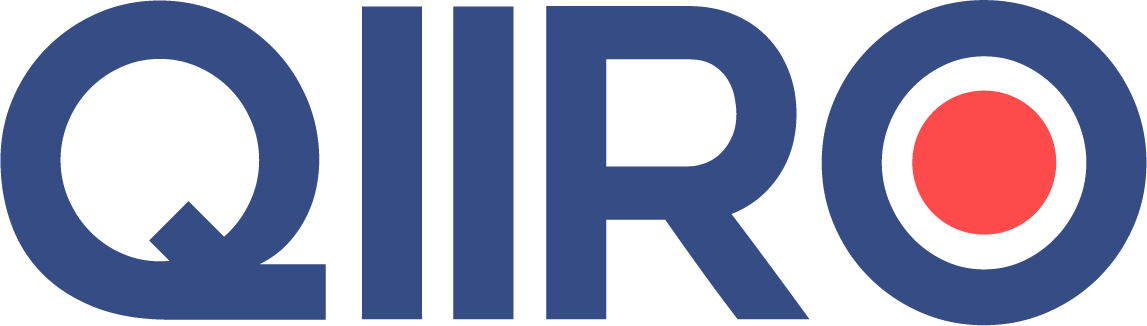 QIIRO vous propose des modèles de documents juridiques éprouvés, à jour des dernières réformes et règlementations en vigueur. Néanmoins, nos modèles restent généraux et nécessitent d’être adaptés.  En cas de doute sur la rédaction ou les conséquences juridiques de l’un de nos modèles de documents, nous vous recommandons l’accompagnement par un professionnel du droit. Réponse négative à une invitationCher ami,Très touché de l'invitation que vous avez eu l'amabilité de m'adresser, je dois vous dire qu'un impératif professionnel (ou familial) auquel je ne puis me soustraire ne me permettra malheureusement pas d'être présent.J'en suis vraiment désolé et j'espère que l'occasion nous sera offerte prochainement de nous rencontrer.Avec tous mes regrets, je vous prie de croire, cher ami, à l'expression de mes sentiments les meilleurs.(Signature)Un homme qui écrit à une femme doit lui présenter ses respectueux hommages. 